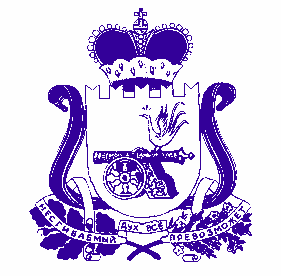 АДМИНИСТРАЦИЯБУЛГАКОВСКОГО СЕЛЬСКОГО ПОСЕЛЕНИЯДУХОВЩИНСКОГО РАЙОНА СМОЛЕНСКОЙ ОБЛАСТИПОСТАНОВЛЕНИЕот  10 октября  .                     № 71      В соответствии с подпунктом «д» пункта 1 Указа Президента Российской Федерации от 07.05.2012 № 601 «Об основных направлениях совершенствования системы государственного управления Администрация Булгаковского сельского поселения Духовщинского  района Смоленской области ПОСТАНОВЛЯЕТ:   1. Внести изменения в п. 2.11.1. Административного регламента Администрации Булгаковского сельского поселения Духовщинского района Смоленской области предоставления муниципальной услуги «Назначение и выплата пенсии за выслугу лет лицам, замещавшим муниципальные должности, должности муниципальной службы (муниципальные должности муниципальной службы) в органах местного самоуправления муниципального образования Булгаковское сельское поселение Духовщинского района Смоленской области» изложив  в следующей редакции:      2.11.1. Максимальный срок ожидания в очереди при подаче запроса (заявления, обращения) о предоставлении муниципальной услуги не должен превышать 15 минут.    2. Контроль за исполнением настоящего постановления оставляю за собой.Глава АдминистрацииБулгаковского сельского поселенияДуховщинского района Смоленской области	                              Т.И. Сазанкова      О  внесении изменений в постановление  № 45 от 14.08.2013 года «Об утверждении Административного регламента Администрации Булгаковского сельского поселения Духовщинского района Смоленской области предоставления муниципальной услуги «Назначение и выплата пенсии за выслугу лет лицам, замещавшим муниципальные должности, должности муниципальной службы (муниципальные должности муниципальной службы) в органах местного самоуправления муниципального образования Булгаковское сельское поселение Духовщинского района Смоленской области» 